f(x)=5(1.5)xg(x)=5(0.2)xp(x)=2(.97)x+3Function starts at 1.5 with 50% decayh(x)=1.5(2)xFunction starts at 5 with 50% growth j(x)=5(1.15)xFunction starts at 5 with 80% decayk(x)=1.5(0.5)xFunction starts at 1.5 with 100% growthm(x)=5(0.8)xFunction starts at 5 with 15% growthFunction starts at 5 with 1.5% growthn(x)=5(1.015)xq(x)=-2(1.5)xFunction starts at 5 with 20% decay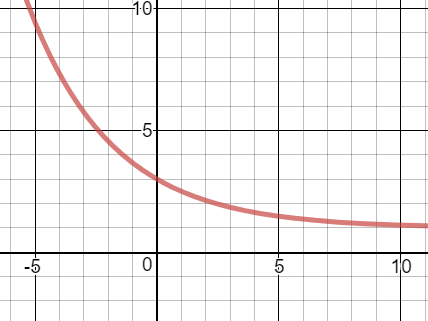 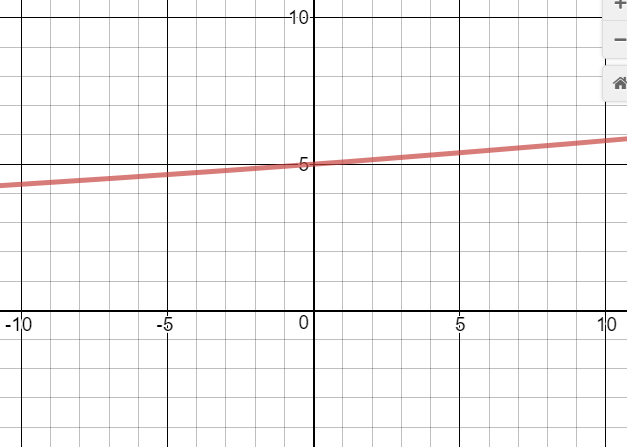 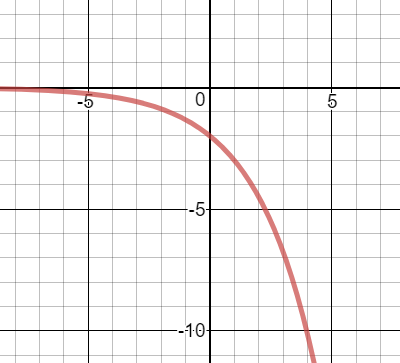 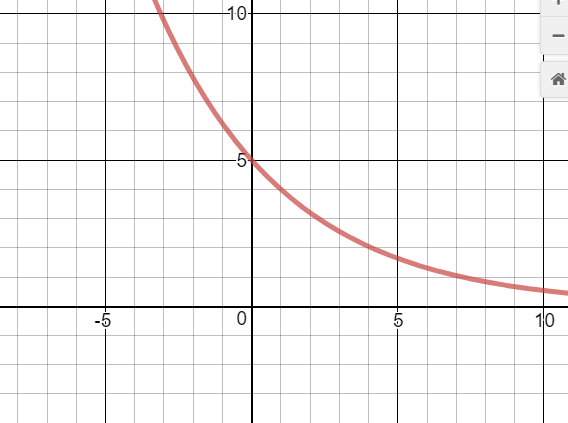 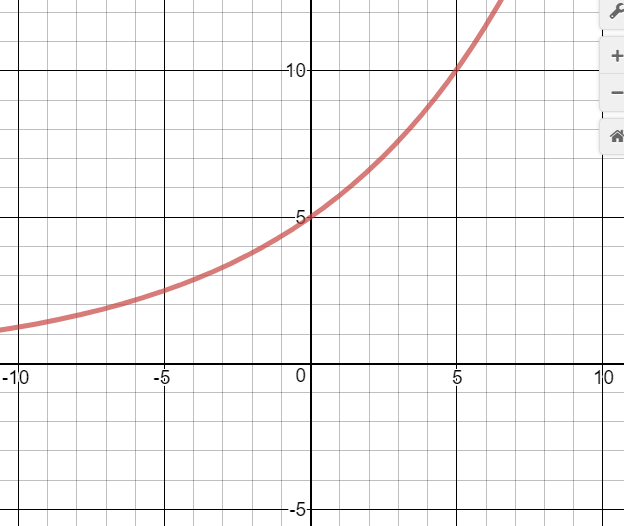 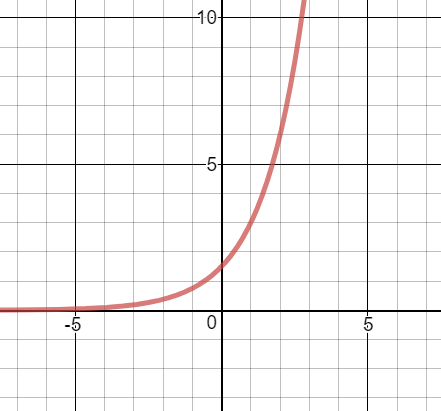 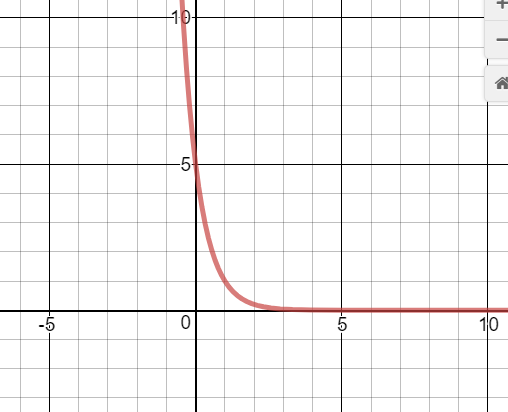 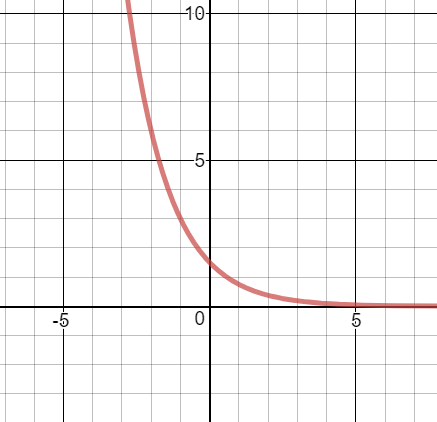 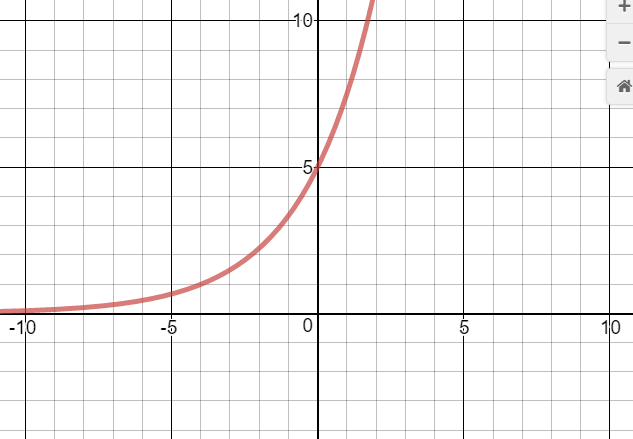 